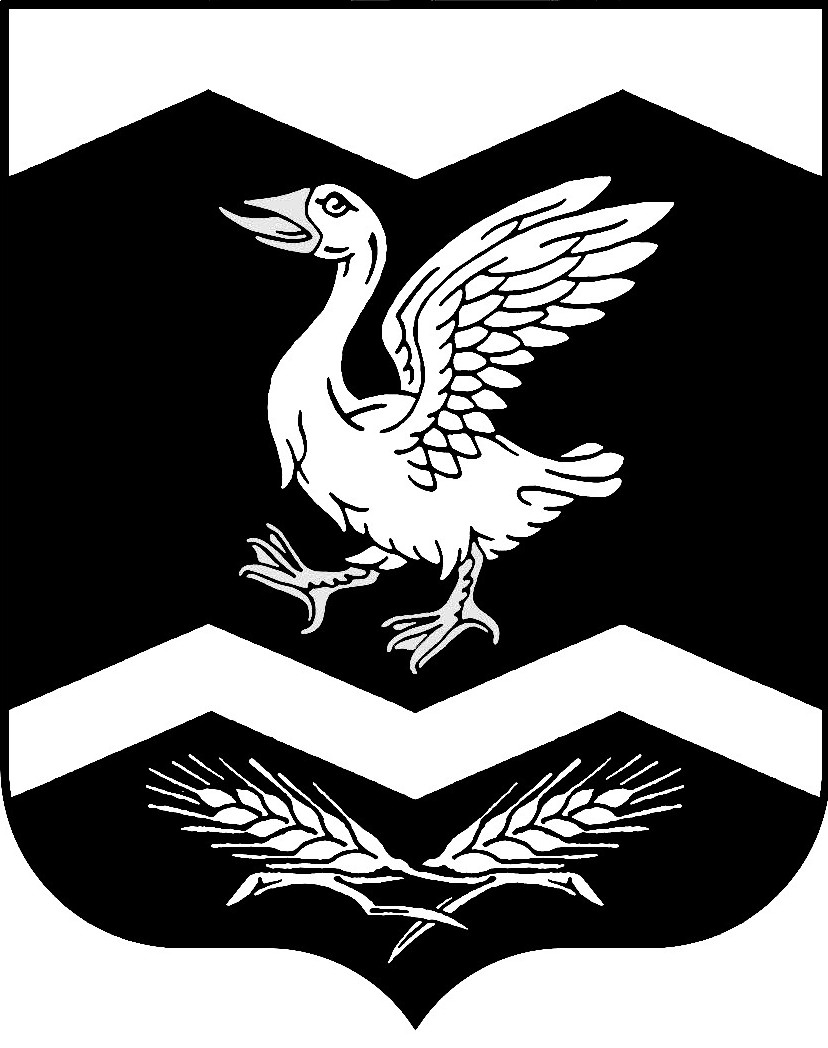                                                              КУРГАНСКАЯ ОБЛАСТЬШАДРИНСКИЙ РАЙОНАДМИНИСТРАЦИЯ   КРАСНОМЫЛЬСКОГО СЕЛЬСОВЕТАРАСПОРЯЖЕНИЕОт 08. 02. 2021 г.  №   04-рс. КрасномыльскоеО      создании       постоянно действующей           комиссиипо списанию муниципального имуществаВ соответствии с Решением Красномыльского сельской Думы от     05.02.2021г. № 39 «Об утверждении положения «О порядке списания муниципального имущества, находящегося в муниципальной собственности муниципального образования Красномыльского сельсовета Шадринского района Курганской области»,РАСПОРЯЖАЮСЬ:Создать комиссию по списанию муниципального имущества, находящегося в собственности муниципального образования Красномыльского сельсовета.Утвердить состав постоянно действующей комиссии по списанию муниципального имущества согласно приложения 1 к настоящему распоряжению.Утвердить Положение о постоянно действующей комиссии по списанию муниципального имущества согласно приложения 2 к настоящему распоряжению.Контроль за исполнением настоящего распоряжения оставляю за собой. Глава Красномыльского сельсовета					Г. А. СтародумоваПриложение 1 к распоряжению № 04 от «08» февраля 2021 г.   Администрации Красномыльского сельсовета «О создании постоянно действующей комиссии по списанию муниципального имущества»Состав постоянно действующей комиссии по списанию муниципального имущества, находящегося в собственности муниципального образования Красномыльского сельсоветаПредседатель комиссии – Стародумова Галина Анатольевна, глава сельсоветаЧлены комиссии –  Шаврина Елена Николаевна, управляющая делами сельсовета;                  Мамонтова Мария Сергеевна, начальник отдела Централизованная                     бухгалтерия муниципальных образований сельсоветов;                  Попов Дмитрий Валерьевич, депутат Красномыльского сельской ДумыГлава Красномыльского сельсовета					           Г. А. СтародумоваПриложение 2 к распоряжению № 04 от «08» февраля 2021 г.   Администрации Красномыльского сельсовета «О создании постоянно действующей комиссии по списанию муниципального имущества»Положение о постоянно действующей комиссии по списанию муниципального имущества находящегося в собственности муниципального образования Красномыльского сельсоветаКомиссия создается в соответствии с Решением Красномыльского сельской Думы от     05.02.2021г. № 39  «Об утверждении положения «О порядке списания муниципального имущества, находящегося в муниципальной собственности муниципального образования Красномыльского сельсовета Шадринского района Курганской области» и действует на постоянной основе.Положение о комиссии и ее состав утверждаются распоряжением главы сельсовета. Комиссию возглавляет председатель, который осуществляет общее руководство деятельностью комиссии, обеспечивает коллегиальность в обсуждении спорных вопросов, распределяет обязанности и дает поручения членам комиссии. Комиссия проводит заседания по мере необходимости. Заседание комиссии правомочно при наличии кворума, который составляет не менее двух третей членов состава комиссии. В компетенцию комиссии входит:- осмотр объекта основных средств, подлежащего списанию с использованием необходимой технической документации, а также данных бухгалтерского учета; - установление целесообразности (пригодности) дальнейшего использования объекта основных средств, возможности и эффективности его восстановления; - определение состояния объекта учета (статуса объекта учета и целевой функции актива).- установление причин списания объекта основных средств (физический и моральный износ, нарушение условий эксплуатации, аварии, стихийные бедствия и иные чрезвычайные ситуации);- выявление лиц, по вине которых произошло преждевременное выбытие объекта основных средств, внесение предложений о привлечении этих лиц к ответственности, установленной законодательством;- определение возможности использования отдельных узлов, деталей, материалов выбывающего объекта и их оценка в соответствии с законом об оценочной деятельности;- составление акта на списание объекта основных средств, с указанием данных, характеризующих объект (год изготовления или постройки, дата принятия объекта к бухгалтерскому учету, время ввода в эксплуатацию, срок полезного использования, первоначальная стоимость и сумма начисленной амортизации, проведенные переоценки, ремонты, причины выбытия с их обоснованием, состояние основных частей, деталей, узлов). 	Акт подписывается всеми членами комиссии по списанию объекта основных средств и утверждается руководителем организации.	Заключение о невозможности дальнейшей эксплуатации муниципального имущества дают эксперты. Если квалификация (определённый уровень профессиональных требований) членов Комиссии позволяет сделать вывод о непригодности объекта к дальнейшей эксплуатации, решение (заключение) о необходимости списания принимается (экспертиза для списания не проводится) Комиссией самостоятельно. Глава Красномыльского сельсовета					           Г. А. Стародумова